North Carolina 4-H Hall of Fame Nomination 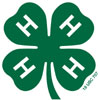 Nominee:      If nominee is deceased, who is his/her nearest living relative(s):      Nominee or the nearest living relative’s contact information:Address:      City:       State:      Zip:      Phone:       Email:       County:     Nominator’s Name:      Address:      City:       State:      Zip:      Phone:       E-Mail:      Please provide a brief nomination statement (limited to no more than one typed page in addition to this form) using the following points as a guideline:Nominee’s significant contributions to 4-H in North Carolina. Be as specific as possible.What do you think is the most significant contributions to 4-H in North Carolina?Length of commitment to 4-H and specific years involved, if known.Role(s) with NC 4-H (Ex. 4-H member, club leader, project leader, Extension staff, advisory council, donor, fund board, 4-H supporter, etc.)Impact on NC 4-H (Impact on individuals, the entire program, or both)Please use the first paragraph to tell about the most significant contributions to 4-H in North Carolina.Other factors, as appropriate:Impact on community.Major career accomplishments and/or financial contributions to 4-H.Honors, awards & citations received on local, state and national levels.Please submit this form by June 1, 2017 to Dr. Mitzi Downing via email at Mitzi_Downing@ncsu.edu 	or by mail to:NC 4-H Hall of Fame Selection Committee& NC 4-H Alumni & Friends AssociationCampus Box 7655NC State University Raleigh, NC  27695-7655Please include a 100-word narrative statement to be used for marketing purposes if nominee is selected. Nomination Statement (1 Page)100-word narrative statement to be used for publicity.     North Carolina 4-H Outstanding Citizen NominationNominee:      If nominee is deceased, who is his/her nearest living relative(s):      Nominee or the nearest living relative’s contact information:Address:      City:       State:      Zip:      Phone:       Email:       County:     Nominator’s Name:      Address:      City:       State:      Zip:      Phone:       E-Mail:      Please provide a brief nomination statement (limited to no more than one typed page in addition to this form) using the following points as a guideline:Nominee’s significant contributions to North Carolina (Local, Regional, State). Be as specific as possible.Length of service and specific years involved, if known.Role(s)  / Positions at the local and state levels. Impact on NC 4-H (impact on individuals, the entire program, or both).Please use the first paragraph to tell about the most significant contributions to North Carolina and how this individual is a friend to 4-H. Other factors, as appropriate:Major career accomplishments and/or financial contributions to 4-HHonors, awards & citations received on local, state and national levels.Please submit this form by June 1, 2017 to Dr. Mitzi Downing via email at Mitzi_Downing@ncsu.edu 	or by mail to:NC 4-H Hall of Fame Selection Committee& NC 4-H Alumni & Friends AssociationCampus Box 7655NC State University Raleigh, NC  27695-7655Please include a 100-word narrative statement to be used for marketing purposes if nominee is selected. Nomination Statement (1 Page)100-word narrative statement to be used for publicity.     Full Circle NC 4-H Alumni Award NominationNominee:      If nominee is deceased, who is his/her nearest living relative(s):      Nominee or the nearest living relative’s contact information:Address:      City:       State:      Zip:      Phone:       Email:       County:     Nominator’s Name:      Address:      City:       State:      Zip:      Phone:       E-Mail:      Please provide a brief nomination statement (limited to no more than one typed page in addition to this form) using the following points as a guideline:Nominee’s significant contributions to North Carolina and North Carolina 4-H (Local, Regional, State). Be as specific as possible.Length of service and specific years involved, if known.Role(s)  / Position(s) at the local and state levels. Impact on NC 4-H (impact on individuals, the entire program, or both).Please use the first paragraph to tell about the most significant contributions to North Carolina (Local, Regional and State levels) and how this alumnus continues to support 4-H. Other factors, as appropriate:Impact on community.Major career accomplishments and/or financial contributions to 4-HHonors, awards & citations received on local, state and national levels.Please submit this form by June 1, 2017 to Mitzi Downing via email at Mitzi_Downing@ncsu.edu 	or by mail to:NC 4-H Hall of Fame Selection Committee& NC 4-H Alumni & Friends AssociationCampus Box 7655NC State University Raleigh, NC  27695-7655Please include a 100-word narrative statement to be used for marketing purposes if nominee is selected. Nomination Statement (1 Page)100-word narrative statement to be used for publicity.      NC 4-H Young Alumni Award NominationNominee:      If nominee is deceased, who is his/her nearest living relative(s):      Nominee or the nearest living relative’s contact information:Address:      City:       State:      Zip:      Phone:       Email:       County:     Nominator’s Name:      Address:      City:       State:      Zip:      Phone:       E-Mail:      Please provide a brief nomination statement (limited to no more than one typed page in addition to this form) using the following points as a guideline:Nominee’s contributions to North Carolina 4-H (Local, Regional, State). Be as specific as possible.Length of service and specific years involved, if known.Role(s)  / Position(s) at the local and state levels. Impact on NC 4-H (impact on individuals, the entire program, or both).Please use the first paragraph to tell about the most significant contributions this young alumnus has made in support 4-H (Local, Regional and State levels). Other factors, as appropriate:Impact on community.Academic and early career accomplishments and/or financial contributions to 4-HHonors, awards & citations received on local, state and national levels.Please submit this form by June 1, 2017 to Dr. Mitzi Downing via email at Mitzi_Downing@ncsu.edu 	or by mail to:NC 4-H Hall of Fame Selection Committee& NC 4-H Alumni & Friends AssociationCampus Box 7655NC State University Raleigh, NC  27695-7655Please include a 100-word narrative statement to be used for marketing purposes if nominee is selected. Nomination Statement (1 Page)100-word narrative statement to be used for publicity.     